Shaler Area School District 2023-24 School Calendar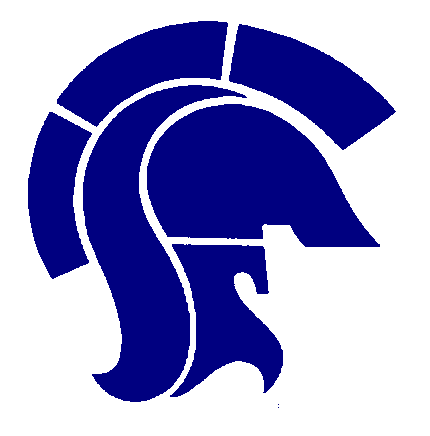 August16, 17 – New Teacher In-Service18, 21, 22, 23 – K-12 Teacher In-Service 22 – SAES Back to School Night23 – Orientation for K, 4, 7, & 9 24 – First Day for Students31 – BUR/MAR/RES/SCOTT Curriculum NightSeptember4 – Labor Day – School Closed 7 – SAMS Back to School Night 29 – Early Dismissal K-1230 – HomecomingOctober3 – SAHS Curriculum Night9– Teacher In-Service No School 27 – End of 1st 9 weeksNovember7 – Election Day (Act 80) Parent Conferences K-8 In-Service Teachers 9-1222 – Early Dismissal K-1223-27 – Thanksgiving Break – School ClosedDecember22 – Early Dismissal K-1225-29 – Holiday Break – School ClosedJanuary1, 2 – Holiday Break – School Closed 12 – End of 1st Semester15,16 – Teacher In-Service – No School 17 – Beginning of 2nd Semester31 – K-3 Parent ConferencesFebruary19 – Teacher In-Service – No School 22 – SAHS Curriculum NightMarch1 – Teacher In-Service – No School 22 – End of 3rd 9 weeks25-29 – Spring BreakApril23 – Primary Elections (Act 80)May24– Prom (Early Dismissal – High School Only) 27 – Memorial Day – School Closed 29,30,31 – Early Dismissal K-1231 – Last Day for Students 31 - GraduationJune3 – Teacher Clerical DayTESTINGPSSA:Grades 3-8: April 22-May 3Keystone Exams:Winter 2023 – December 4-15, 2023 Spring 2024 – May 13-24, 2024Approved: 2/15/2023August 2023August 2023August 2023August 2023August 2023August 2023August 2023SMTWTFS12345678910111213141516171819202122232425262728293031September 2023September 2023September 2023September 2023September 2023September 2023September 2023SMTWTFS123456789101112131415161718192021222324252627282930October 2023October 2023October 2023October 2023October 2023October 2023October 2023SMTWTFS12345678910111213141516171819202122232425262728293031November 2023November 2023November 2023November 2023November 2023November 2023November 2023123456789101112131415161718192021222324252627282930December 2023December 2023December 2023December 2023December 2023December 2023December 2023SMTWTFS12345678910111213141516171819202122232425262728293031January 2024January 2024January 2024January 2024January 2024January 2024January 2024SMTWTFS12345678910111213141516171819202122232425262728293031February 2024February 2024February 2024February 2024February 2024February 2024February 2024SMTWTFS1234567891011121314151617181920212223242526272829March 2024March 2024March 2024March 2024March 2024March 2024March 2024SMTWTFS12345678910111213141516171819202122232425262728293031April 2024April 2024April 2024April 2024April 2024April 2024April 2024SMTWTFS123456789101112131415161718192021222324252627282930May 2024May 2024May 2024May 2024May 2024May 2024May 2024SMTWTFS12345678910111213141516171819202122232425262728293031June 2024June 2024June 2024June 2024June 2024June 2024June 2024SMTWTFS123456789101112131415161718192021222324252627282930KEYNo School – Teachers & StudentsTeachers’ In-Service – No School for StudentsEarly DismissalSchool Cancellations – Make-up days will be used in the following order:School Cancellations – Make-up days will be used in the following order:#1 – 3/25/24#3 – 3/27/24#2 – 3/26/24#4 – 3/28/24